7 апреля в Перми пройдет Стартап-тур 2023!Стартап-тур – это ежегодное мероприятие Фонда «Сколково», один из самых масштабных и продолжительных проектов в России, направленных на поддержку технологического предпринимательства в регионах и вовлечение их в инновационную экосистему страны и мира.

В 2023 году Стартап-тур вновь возвращается в офлайн-формат: Пермь примет его у себя уже 7 апреля. Прием заявок – до 28 марта! https://startup-tour.ru/  
Основные элементы программы мероприятия:
- конкурс стартапов по направлениям «информационные технологии», «биотехнологии в медицине и сельском хозяйстве», «индустриальные и энергетические технологии»
- менторские сессии для всех полуфиналистов конкурса
- менторская панель в день мероприятия, доступная всем желающим, независимо от участия в конкурсе (если у вас есть идея или проект, зарегистрируйтесь на сайте https://startup-tour.ru/, 7 апреля на Стартап-туре скажите волонтеру о том, что хотите принять участие в менторской сессии, и в указанное в программе время приходите, чтобы презентовать свой проект и получить экспертную обратную связь) - панельная дискуссия с участием представителей региональной власти и еще целый ряд сессий на тему креативной индустрии
- нетворкинг (через раздел сайта “Участники” вы можете отправить личное сообщение любому из них и договориться о встрече) 
- онлайн-выставка технологических проектов Стартап-тура (в личном кабинете поставьте галочку «Хочу подать заявку на участие в онлайн-выставке», откройте раздел «Выставка», заполните анкету о вашем проекте и дождитесь подтверждения от организационного комитета).
Призовой фонд предусматривает приз для победителей в размере 300 000 рублей и билет на конференцию для технологических предпринимателей «Startup Village 2023». 
Кому будет интересно принять участие в Стартап-туре:
- технологическим предпринимателям 
- инвесторам и бизнес-ангелам
- представителям корпораций и региональных органов власти,
- магистрантам, аспирантам, студентам, молодым ученым,
- представителям инновационной инфраструктуры, сферы науки и образования.Подробности и регистрация – https://startup-tour.ru/ Соорганизаторами «Startup Tour 2023 CreativeTECH» в Перми являются Государственное бюджетное учреждение Пермского края «Агентство инвестиционного развития», технопарк «Morion Digital», креативное агентство «GS Team».ПОСТ ДЛЯ СОЦ. СЕТЕЙ 7 апреля в Перми в пятый раз пройдет Startup Tour от Фонда Сколково

 Стартап-тур – это масштабный конкурс технологических проектов, которые смогут вырасти в бизнес с многомиллиардными оборотами.

Стартап-тур – это образовательные сессии, дискуссии и тренинги от известных предпринимателей, инвесторов, ведущих технологических экспертов, создателей творческих продуктов.

Программа конкурса: startup-tour.ru/city/perm/program

 Успевай подать проект на конкурс до 28 марта: startup-tour.ru/city/perm
Регистрация на мероприятие в качестве слушателей не закрывается.

 На кону — 300 000 рублей, призы от партнеров и возможность найти инвесторов!

Победители представят свой проект на конференции Startup Village 24-25 мая в Центральном парке Сколково в Москве.

Стартап-тур в Перми организован Фондом «Сколково» при поддержке Правительства Пермского края, ГБУ ПК «Агентство инвестиционного развития». Соорганизаторы мероприятия: технопарк в сфере высоких технологий «Morion Digital» , креативное агентство «GS Team», Агентство по развитию МСП Пермского края.

Событие станет частью деловой программы к 300-летию Перми.

Инновационный партнёр: Дом.ру Бизнес.

Генеральный информационный партнер: Медиахолдинг "РБК-Пермь"
Информационный партнер: Пермский академический Театр-Театр.

#Пермь #НТИ #StartupTour #permnti #аир #большаяразведка #мориондиджитал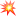 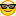 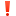 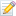 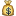 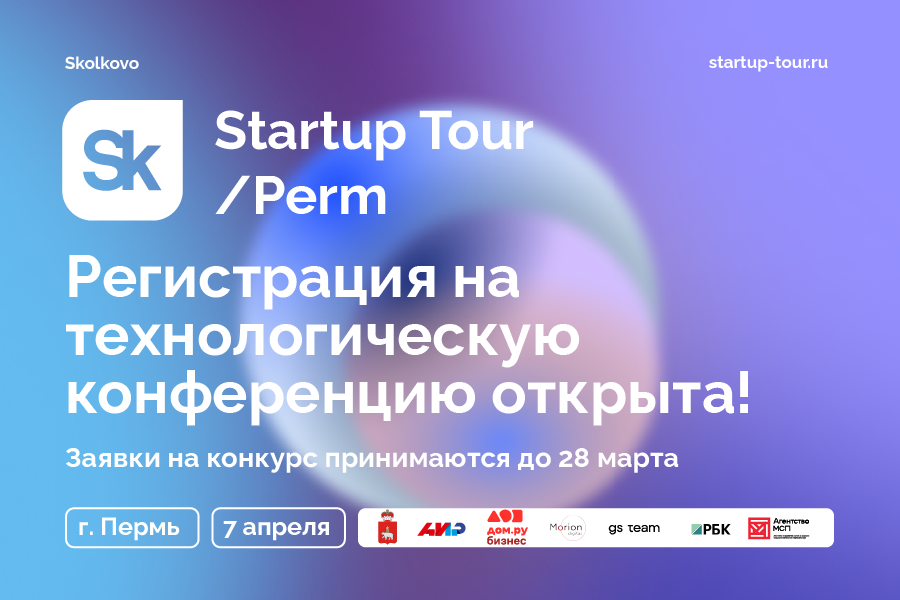 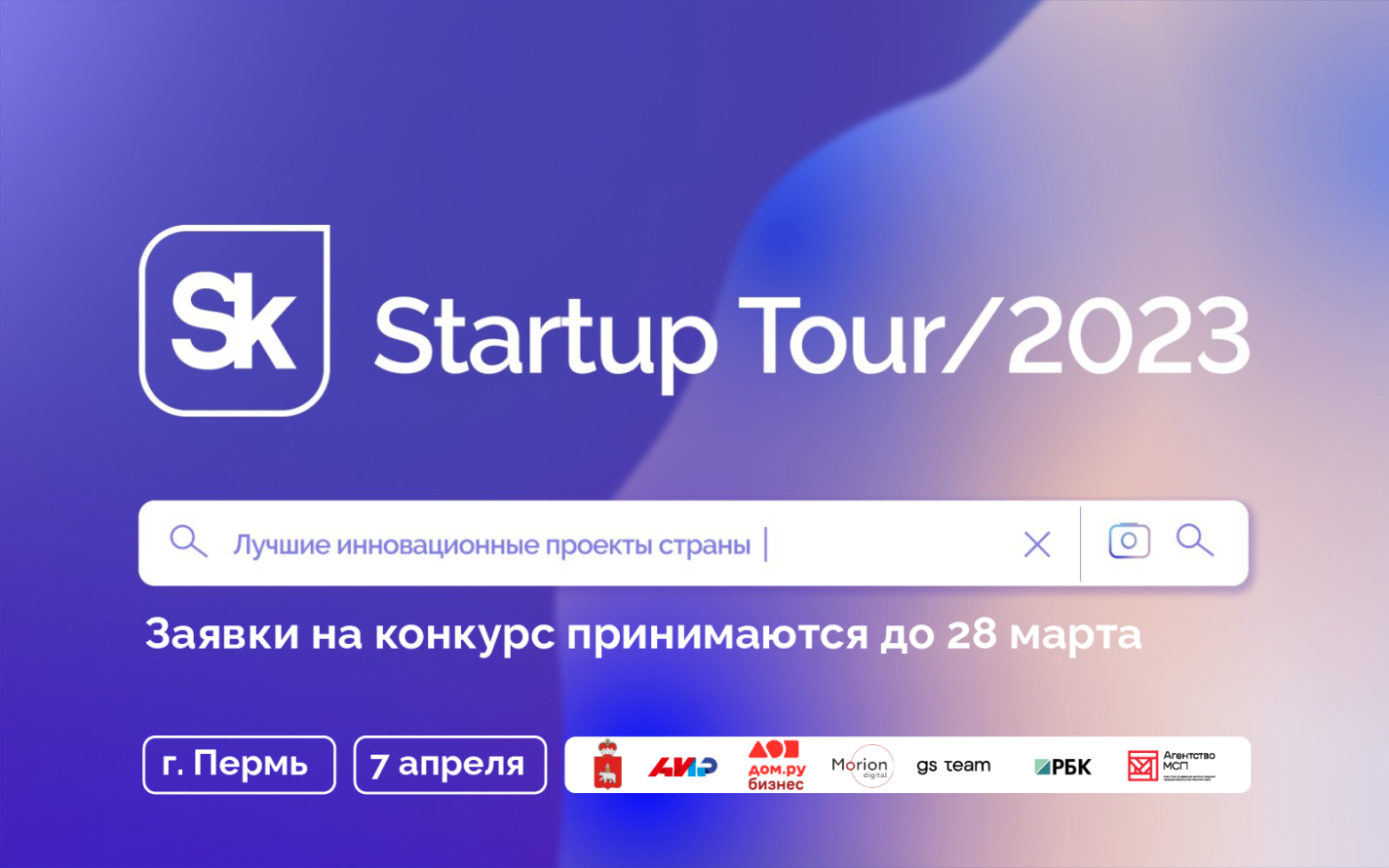 